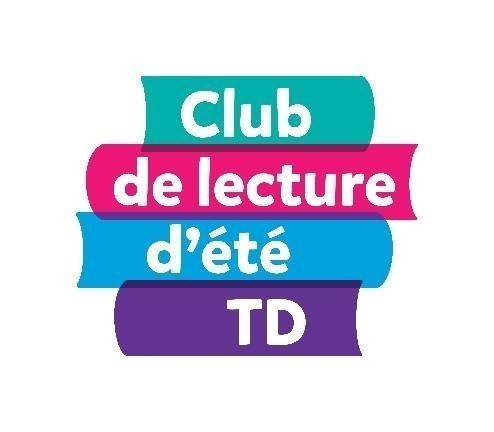 Pages à colorierDescriptionColorie les illustrations de Dave Whamond!HyperlienTéléchargez les pages à colorierCourt lien à partagerhttps://tinyurl.com/yd964dhvMain en 3DDescriptionVoyons si tu peux créer quelque chose en 3D sur une feuille de papier sans utiliser la moindre technologie! Serait-ce de la magie?HyperlienTéléchargez les instructionsCourt lien à partagerhttps://tinyurl.com/yalvcf6uMasque de hockeyDescriptionInspire-toi du célèbre joueur de hockey Jacques Plante, gardien de but dans la ligue nationale, et fabrique ton propre masque de hockey!HyperlienTéléchargez le gabarit du masque de hockeyCourt lien à partagerhttps://tinyurl.com/yd853ym9PomponDescriptionConfectionne un pompon pour encourager tes proches!HyperlienTéléchargez les instructionsCourt lien à partagerhttps://tinyurl.com/ybsrch9lBoîte d’obstaclesDescriptionFais preuve d’agilité pour contourner les obstacles!HyperlienTéléchargez les instructionsCourt lien à partagerhttps://tinyurl.com/yaqdfwajJoueurs de doigtsDescriptionAmuse-toi à faire bouger tes doigts dans ton bricolage pour l’animer!HyperlienTéléchargez les gabaritsCourt lien à partagerhttps://tinyurl.com/yd5gtbluJeux en boîteDescriptionCrée une boîte décorative pour tes mouchoirs à l’image d’un bloc LEGO!HyperlienTéléchargez les instructionsCourt lien à partagerhttps://tinyurl.com/y77edfw5Messages codésDescriptionMène ton enquête et décode le message pour démasquer l’identité du coupable!HyperlienTéléchargez les instructions et les messages à décoderCourt lien à partagerhttps://tinyurl.com/ybbcav5dCasquetteDescriptionRéalise une chouette casquette en papier!HyperlienTéléchargez les instructions et les gabaritsCourt lien à partagerhttps://tinyurl.com/y7owwpkhMini chandailDescriptionMontre ton esprit d’équipe en fabriquant un mini chandail en origami!HyperlienTéléchargez les instructionsCourt lien à partagerhttps://tinyurl.com/y9wjs75pLes sœursDescriptionAmuse-toi avec un nouveau jeu de cartes!HyperlienTéléchargez les instructionsCourt lien à partagerhttps://tinyurl.com/y9s52l4oDanse carréeDescriptionQui regagnera sa maison en premier? Attention : tu peux seulement te déplacer comme dans une danse carrée!HyperlienTéléchargez les instructionsCourt lien à partagerhttps://tinyurl.com/yabwbhjpTrouble dans les cocosDescriptionDans ce jeu, mieux vaut manger qu’être mangé. Dépêche-toi à mettre tes pions en sécurité!HyperlienTéléchargez les instructionsCourt lien à partagerhttps://tinyurl.com/ycx42ap8